Happy Mealtimes for Healthy Children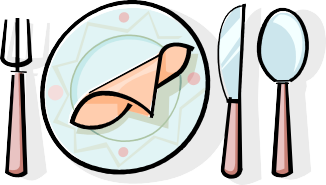 QuestionnaireName  		  Address		 City	Zip   	 At what age do feeding experiences begin to impact a child’s long-term eating habits? (Check one) 	Birth 	4 – 6 months of age, the time solids are introduced 	About 12 months when the child begins to feed himselfWhen feeding an infant which of the following is a signal that indicates they have had enough to eat? (Check all that apply) 	Reaching out to touch the food on the spoon or in the dish 	Following the spoon as the feeder moves it to and from their mouth 	Turning their head away from the spoon as it approaches 	Opening their mouth as the spoon moves toward their mouthWhich of the following tasks are a part of the adult’s job in the Division of Responsibility in Feeding? (Check all that apply) 	Setting the times for meals 	Deciding what to serve 	Deciding the amount the child should eat 	Offering new foods to challenge childrenComplete the Food for Thought and Discussion Exercise on Page 5. Answer these two questions.Can you experiment with a new food and learn to like it? 	Yes		NoWhat do you think your early eating experiences have to do with your current attitudes toward food?Mealtime is an important learning time for children. List some of the skills that children learn at meals?What adults say at the table really matters. Which of the following phrases could hinder a child at mealtime? 	Do you like that? 	Is your stomach telling you that you’re full? 	You’re such a big girl; you finished all your peas. 	You have to take one more bite before you can leave the table 	Use the serving spoon to take more peach slicesMealtime Experiment (Attach a sheet of paper with your answers)Plan a snack for your child care that you could serve family style. (When meals are served family style, the meal components are placed in bowls and platters on the table with the children passing the food and serving themselves.)Some possible ideas include: apple slices and cheeseYogurt and dry cereal Goldfish crackers and juicePlace the snack components on the table and let the children know that today they are going to practice serving themselves the snack. Provide verbal directions, but let the children serve themselves.Answer the following questions. What did you serve?Did the children seem to enjoy having the meal served this way? What skills did the children practice by serving themselves?Did serving the snack family style affect what or how much the children ate?Would you consider serving a meal family style in the future? Why or why not?Infants may be developmentally ready for solid foods when they can: (Check all that apply) 	Mouth fingers and toys 	Open mouth when they see something coming 	Sleeps through the night 	Turns head away when he doesn’t want itWhat are two adult feeding strategies to use for children in the Early Childhood stage?What are some ways to involve 4 and 5 year old children in mealtimes other than eating?